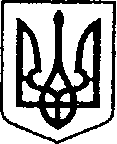 УКРАЇНАЧЕРНІГІВСЬКА ОБЛАСТЬН І Ж И Н С Ь К А    М І С Ь К А    Р А Д А25 сесія VIII скликанняР І Ш Е Н Н Явід 11 жовтня 2022 року                   м. Ніжин	                                № 89-25/2022Відповідно до статей 25, 26, 42, 59, 60, 73 Закону України «Про місцеве самоврядування в Україні», Закону України «Про оренду державного та комунального майна» від 03 жовтня 2019 року № 157-IX, Порядку передачі в оренду державного та комунального майна, затвердженого постановою Кабінету Міністрів України від 03 червня 2020 року № 483 «Деякі питання оренди державного та комунального майна», Регламентy Ніжинської міської ради Чернігівської області, затвердженого рішенням Ніжинської міської ради від        27 листопада 2020 року № 3-2/2020 (зі змінами), рішення Ніжинської міської ради від 23 січня 2020 року № 18-66/2020 «Про орендодавця комунального майна Ніжинської міської об’єднаної територіальної громади», враховуючи заяву фізичної особи Шалая І. В. від 13.09.2022 р. № Ш-1930 та наданий пакет документів, міська рада вирішила:1. Надати дозвіл фізичній особі Шалаю Ігору Віталійовичу на здійснення невід’ємних поліпшень орендованого майна – нежитлового приміщення, загальною площею 65,8 кв. м., за адресою: Чернігівська область, місто Ніжин, вулиця Шевченка, будинок 128/125, що перебуває на балансі комунального підприємства «Оренда комунального майна» Ніжинської міської ради Чернігівської області, відповідно до наданої орендарем кошторисної документації, за власні кошти.2. Начальнику управління комунального майна та земельних відносин Ніжинської міської ради Чернігівської області Онокало І. А. та директору комунального підприємства «Оренда комунального майна» Ніжинської міської ради Чернігівської області Шумейко О. М. вжити заходи щодо реалізації цього рішення відповідно до вимог Закону України «Про оренду державного та комунального майна» від 03 жовтня 2019 року № 157-IX, Порядку передачі в оренду державного та комунального майна, затвердженого постановою Кабінету Міністрів України від 03 червня 2020 року № 483 «Деякі питання оренди державного та комунального майна».3. Начальнику відділу комунального майна управління комунального майна та земельних відносин Ніжинської міської ради Чернігівської області Чернеті О. О. забезпечити оприлюднення даного рішення на офіційному сайті Ніжинської міської ради Чернігівської області протягом п’яти робочих днів після його прийняття.4. Організацію виконання даного рішення покласти на першого заступника міського голови з питань діяльності виконавчих органів ради Вовченка Ф. І., начальника управління комунального майна та земельних відносин Ніжинської міської ради Чернігівської області Онокало І. А. та директора комунального підприємства «Оренда комунального майна» Ніжинської міської ради Чернігівської області Шумейко О. М.5. Контроль даного рішення покласти на постійну комісію міської ради з житлово-комунального господарства, комунальної власності, транспорту і зв’язку та енергозбереження (голова комісії – Дегтяренко В. М.).Міський голова		       	          		                    Олександр КОДОЛАВізують:Начальник управління комунального майната земельних відносин Ніжинської міської ради	                      Ірина ОНОКАЛОПерший заступник міського голови з питань діяльностівиконавчих органів ради                                                                  Федір ВОВЧЕНКОСекретар Ніжинської міської ради                                                    Юрій ХОМЕНКОДиректор комунального підприємства«Оренда комунального майна»                                                        Оксана ШУМЕЙКОНачальник відділу юридично-кадрового забезпечення виконавчого комітетуНіжинської міської ради                                                                         В’ячеслав ЛЕГАГоловний спеціаліст – юрист відділу бухгалтерського  обліку, звітності та правового забезпечення управлінні комунального майна та земельних відносин Ніжинської міської ради			           Сергій САВЧЕНКОГолова постійної комісії міськоїради з питань житлово-комунальногогосподарства, комунальної власності, транспорту і зв’язку та енергозбереження	            	   Вячеслав ДЕГТЯРЕНКОГолова постійної комісії міської ради з питаньрегламенту, законності, охорони прав і свобод громадян, запобігання корупції, адміністративно-територіальногоустрою, депутатської діяльності та етики                                          Валерій САЛОГУБПро надання дозволу на здійснення невід’ємних поліпшень 